                          Срок – до 30 мая 2018 г.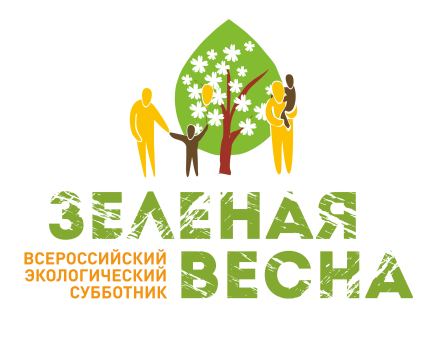  ОТЧЕТ О ПРОВЕДЕННЫХ МЕРОПРИЯТИЯХ В РАМКАХ  ВСЕРОССИЙСКОГО ЭКОЛОГИЧЕСКОГО СУББОТНИКА «ЗЕЛЕНАЯ ВЕСНА - 2019»Морозовское сельское поселение(наименование муниципального образования) Наименование мероприятияПоказателиПроведено субботников по уборке территорий от мусора 4 - всего  1- в том числе в организациях образованияКоличество участников субботников 174-всего   32  школьниковКоличество вывезенного мусора0 тоннПеречень участников 1  сельских/городских поселений,1  образовательных организаций, 1- библиотек, ….музеев,   1- домов культуры,2- общественных организаций, 8 - иных организаций Посажено:  15-деревьев (шт.)   17-кустарников (шт.)   500-цветов (кв.м)Собрано 1000кг макулатуры -вторсырьяПроведено: -акций помощи ветеранам ВОВ, 2- акции помощи социально незащищенным слоям населенияВозведено и восстановлено детских площадок0Иные мероприятияСсылки на новости об итогах проведенных мероприятий на официальном сайте/странице в соцсетях, ссылки на публикации в СМИФотографии с мероприятия (прикрепить к письму по e-mail или указать ссылки для просмотра на различных ресурсах)